СОГЛАСОВАНОНачальник управлениялица)План финансово-хозяйственной деятельности на 20 21 г.
(на 20 21 । плановый период 20 22 и 20 23 годов ’)от" 11 ” января 20 21 г.2Орган, осуществляющийфункции и полномочия учредителя	управление культуры администрации города Орла	Учреждение Муниципальное бюджетное учреждение культуры "Орловский муниципальный драматический театр "Русский стиль" имени М М.Бахтина"	Единица измерения: руб..Приложение 1к Порядку составления и утверждения плана финансово-
хозяйственной деятельности муниципальных бюджетных
и автономных учреждений, подведомственных
управлению культуры администрации города Орла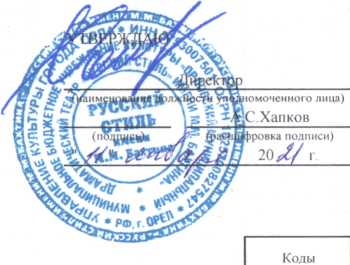 543У4375
5753007501
575301001по С водному реестру ИНН КППпо ОКЕИ383Раздел 1. Поступления и выплаты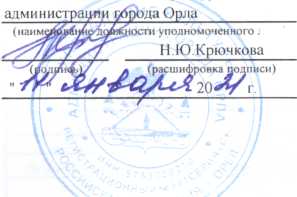 В случае утверждения закона (решения) о бюджете на текущий финансовый год и плановый период.Указывается дата утверждения Плана.В графе 3 отражаются:по строкам 1100 - 1520 - коды аналитической группы подвида доходов бюджетов классификации доходов бюджетов;по строкам 1981 - коды аналитической группы вида источников финансирования дефицитов бюджетов классификации источников финансирования дефицитов бюджетов;по строкам 2110 - 2652 - коды видов расходов бюджетов классификации расходов бюджетов;по строкам 3000 - 3030 - коды аналитической группы подвида доходов бюджетов классификации доходов бюджетов, по которым планируется уплата налогов, уменьшающих доход (в том числе налог на прибыль, налог на добавленную стоимость, единый налог на вмененный доход для отдельных видов деятельности);по строкам 4010 - коды аналитической группы вида источников финансирования дефицитов бюджетов классификации источников финансирования дефицитов бюджетов.В графе 4 указывается код классификации операций сектора государственного управления в соответствии с Порядком применения классификации операций сектора государственного управления, утвержденным приказом Министерства финансов Российской Федерации от 29 ноября 2017 г. № 209н (зарегистрирован в Министерстве юстиции Российской Федерации 12 февраля 2018 г., регистрационный номер 50003), и (или) коды иных аналитических показателей, в случае, если Порядком органа - учредителя предусмотрена указанная детализация.По строкам 0001 и 0002 указываются планируемые суммы остатков средств на начало и на конец планируемого года, если указанные показатели по решению органа, осуществляющего функции и полномочия учредителя, планируются на этапе формирования проекта Плана либо указываются фактические остатки средств при внесении изменений в утвержденный План после завершения отчетного финансового года.Показатели прочих поступлений включают в себя в том числе показатели увеличения денежных средств за счет возврата дебиторской задолженности прошлых лет, включая возврат предоставленных займов (микрозаймов), а также за счет возврата средств, размещенных на банковских депозитах. При формировании Плана (проекта Плана) обособленному(ым) подразделению(ям) показатель прочих поступлений включает показатель поступлений в рамках расчетов между головным учреждением и обособленным подразделением.Показатели выплат по расходам на закупки товаров, работ, услуг, отраженные в строке 2600 Раздела 1 "Поступления и выплаты" Плана, подлежат детализации в Разделе 2 "Сведения по выплатам на закупку товаров, работ, услуг" Плана.х Показатель отражается со знаком "минус".Показатели прочих выплат включают в себя в том числе показатели уменьшения денежных средств за счет возврата средств субсидий, предоставленных до начала текущего финансового года, предоставления займов (микрозаймов), размещения автономными учреждениями денежных средств на банковских депозитах. При формировании Плана (проекта Плана) обособленному(ым) подразделению(ям) показатель прочих выплат включает показатель поступлений в рамках расчетов между головным учреждением и обособленным подразделением.Раздел 2. Сведения по выплатам на закупки товаров, работ, услугРуководитель учрежденияИсполнительянваря" В Разделе 2 “Сведения по выплатам на закупку товаров, работ, услуг"юг В случаях_ссли учреждению предоставляются субсидия на иные не.ти.субстСН^Лкм
проекта, в том числе входящего в состав соответствующего национального проекта (программпо расколам на закупку товаров. работ, услуг, отраженные по соответствующим строкам Раздела I "Поступления и выплаты" ПланаеувЯЛльиых вложение или грант в форме субсидии в соответствии с абзацем первым пункта 4 статьи 78.1 Бюджетного кодекса РФ в целях достижения результатов федерального
гного Узаком Президента РФ от 7 мая 2018г. №204 "О национальных целях и стратегических задачах развития РФ на период до 2024 года"11 Плановые показа гели выплат на закупку товаров, работ, услуг по строке 26000 Раздела 2 "Сведения по вып.шам на закупку товаров, работ, услуг" Плана распределяются на выплаты по контрактам (договорам), заключенным (планируемым к заключению) в соответствии с гражданским законодательством Российской Федерации (строки 26100 и 26200). а также по контрактам (договорам), заключаемым в соответствии с требованиями законодательства Российской Федерации и иных нормативных правовых актов о контрактной системе в сфере закупок товаров, работ, услуг для государственных и муниципальных нужд. с легализацией указанных выплат по контрактам (договорам), заключенным до начала текущего финансового года (строка 26300) и планируемым к заключению в соответствующем финансовом году (строка 26400) и должны соответствовать гюказателям соответствующих граф по строке 2600 Рахтела I "Поступления и выплаты" Плана.13 Указывается сумма договоров (контрактов) о закупках товаров, работ, услуг, заключенных без учета требований Федерального закона № 44-ФЗ и Федерального закона № 223-ФЗ. в случаях, предусмотренных указанными федеральными законами. 1' Указывается сумма закупок товаров, работ, услуг, осуществляемых в соответствии с Федеральным законом № 44-ФЗ и Федеральным законом № 223-ФЗ.Государственным (муниципальным) бюджетным учреждением показатель не формируется.Указывается сумма закупок товаров, работ, услуг, осуществляемых в соответствии с Федералыгым законом № 44-ФЗ.14 Плановые показатели выплат на закупку товаров, работ, услуг по строке 26500 государственного (муниципального) бюджетного учреждения должен быть нс менее суммы показателей строк 26410. 26420, 26430. 26440 по соответствующей графе, государственного (муниципального) автономного учреждения - нс менее гюказагсля строки 26430 по соответствующей графе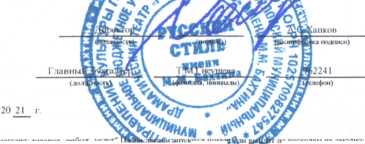 Дата11.01.2021по Сводному реестру54300366глава по БК856Наименование показателяКод строк иКод по бюджетной классификации Российской ФедерацииАналитический код4СуммаСуммаСуммаСуммаСуммаСуммаСуммаНаименование показателяКод строк иКод по бюджетной классификации Российской ФедерацииАналитический код4.	на 20	21 г.текущий финансовый год.	на 20	21 г.текущий финансовый год.	на 20	21 г.текущий финансовый год.	на 20	21 г.текущий финансовый годна 20 22 г. первый год планового периодана 20 23 г. второй год планового периодаза пределами планового периодаНаименование показателяКод строк иКод по бюджетной классификации Российской ФедерацииАналитический код4в том числе:в том числе:в том числе:в том числе:на 20 22 г. первый год планового периодана 20 23 г. второй год планового периодаза пределами планового периодаНаименование показателяКод строк иКод по бюджетной классификации Российской ФедерацииАналитический код4всегосубсидия на финансовое обеспечениевыполнениямуниципального заданиясубсидии, предусмотренные абзацем вторым пункта 1 статьи 78.1 Бюджетного кодекса Российской Федерациииные доходы, в том числе поступления от оказания услуг, предоставление которыхосуществляется на платной основе, от иной приносящейдоход деятельностина 20 22 г. первый год планового периодана 20 23 г. второй год планового периодаза пределами планового периода123456789101 1Остаток средств на начало текущего финансового года 50001XX329 420,030,00329 420,03Остаток средств на конец текущего финансового года0002Xх0,000,000,00Доходы, всего:1000XX21 953 600,0017 453 600,004 500 000,0021 943 200,0021 943 200,00в том числе:доходы от собственности, всего1100120Xв том числе:1110120доходы от оказания услуг, работ, компенсации затрат учреждений, всего1200130X21 953 600,0017 453 600,004 500 000,0021 943 200,0021 943 200,00в том числе:субсидии на выполнения государственного (муниципального) задания121013013117 453 600,0017 453 600,0017 443 200,0017 443 200,00поступления от оказания муниципальным учреждением услуг, предоставление которых для физических и юридических лиц осуществляется на платной основе12201301314 500 000,004 500 000,004 500 000,004 500 000,00доходы от штрафов, пеней, иных сумм принудительного изъятия, всего1300140Xв том числе:Наименование показателяКод строк иКод по бюджетной классификации Российской Федерации 3Аналитический код4СуммаСуммаСуммаСуммаСуммаСуммаСуммаНаименование показателяКод строк иКод по бюджетной классификации Российской Федерации 3Аналитический код4на 20	21 гтекущий финансовый год в том числе:на 20	21 гтекущий финансовый год в том числе:на 20	21 гтекущий финансовый год в том числе:на 20	21 гтекущий финансовый год в том числе:на 20 22 г. первый год планового периодана 20 23 г. второй год планового периодаза пределами планового периодаНаименование показателяКод строк иКод по бюджетной классификации Российской Федерации 3Аналитический код4всегосубсидия на финансовое обеспечениевыполнениямуниципального заданиясубсидии, предусмотренные абзацем вторым пункта 1 статьи 78.1 Бюджетного кодекса Российской Федерациииные доходы, в том числе поступления от оказания услуг, предоставление которыхосуществляется на платной основе, от иной приносящейдоход деятельностина 20 22 г. первый год планового периодана 20 23 г. второй год планового периодаза пределами планового периода121310314045678910112131031404безвозмездные денежные поступления, всего1400150Xв том числе:целевые субсидии1410150152внос на капитальный ремонт общего имущества многоквартирного дома1411150152субсидия бюджетным и втономным учреждениям на организацию общегородских,праздничных мероприятий1412150152выполнение наказов избирателей депутатам Орловского городского Совета народных депутатов1413150152кредиторская задолженность прошлых лет по начислениям на оплату труда1414150152субсидия бюджетным и автономным учреждениям на проведение конкурсов "Лучший работник"1415150152субсидии на осуществление капитальных вложений1420150152(ранты,пожертвования,иные безвозмездные перечисления от физических и юридических лиц1430150152прочие доходы, всего1500180Xв том числе:1510180•прочие поступления, всего 61600XXиз них:увеличение остатков денежных средств за счет возврата дебиторской задолженности прошлых лет1610510Рис коды, всего2000XX22 283 020,0317 453 600,004 829 420,0321 943 200,0021 943 200,00в том числе:на выплаты персоналу, всего2100XX19 940 360,0017 047 000,002 893 360,0019 939 489,0019 939 489,00в том числе:Фонд оплаты труда2110111х15 293 000,0013 093 000,002 200 000,0015 293 000,0015 293 000,00заработная плата211111121115 223 000,0013 043 000,002 180 000,0015 223 000,0015 223 000,00социальные пособия и компенсации персоналу в денежной форме211211126670 000,0050 000,0020 000,0070 000,0070 000,00иные выплаты персоналу учреждений, за исключением фонда оплаты труда2120112X35 000,0035 000,0035 000,0035 000,00прочие несоциальные выплаты персоналу в денежной форме212111221220 000,0020 000,0020 000,0020 000,00прочие работы, услуги212211222615 000,0015 000,0015 000,0015 000,00социальные компенсации персоналу в натуральной форме2123112267взносы по обязательному социальному страхованию на выплаты по оплате труда работников и иные выплаты работникам учреждений, всего2140119х4 612 360,003 954 000,00658 360,004 611 489,004 611 489,00из них:начисления на выплаты по оплате труда21411192134 612 360,003 954 000,00658 360,004 611 489,004 611 489,00социальные и иные выплаты населению, всего2200300Xв том числе:социальные выплаты гражданам, кроме публичных нормативных социальных выплат2210320Xиз них:социальные пособия и компенсации персоналу в денежной форме2211321266пособия по социальной помощи населению в натуральной форме2212323263стипендии2220340Xиные выплаты текущего характера физическим лицам2221340296Наименование показателяКод строк иКод по бюджетной классификации Российской ФедерацииАналитический код 4СуммаСуммаСуммаСуммаСуммаСуммаСуммаНаименование показателяКод строк иКод по бюджетной классификации Российской ФедерацииАналитический код 4на 20	21 гтекущий финансовый годна 20	21 гтекущий финансовый годна 20	21 гтекущий финансовый годна 20	21 гтекущий финансовый годна 20 22 г. первый год планового периодана 20 23 г. второй год планового периодаза пределами плановогопериодаНаименование показателяКод строк иКод по бюджетной классификации Российской ФедерацииАналитический код 4в том числе:в том числе:в том числе:в том числе:на 20 22 г. первый год планового периодана 20 23 г. второй год планового периодаза пределами плановогопериодаНаименование показателяКод строк иКод по бюджетной классификации Российской ФедерацииАналитический код 4всегосубсидия на финансовое обеспечениевыполнениямуниципального заданиясубсидии, предусмотренные абзацем вторым пункта 1 статьи 78.1 Бюджетного кодекса Российской Федерациииные доходы, в том числе поступления от оказания услуг, предоставление которыхосуществляется на платной основе, от иной приносящейдоход деятельностина 20 22 г. первый год планового периодана 20 23 г. второй год планового периодаза пределами плановогопериода121310314045678910112131031404безвозмездные денежные поступления, всего1400150хв том числе:целевые субсидии1410150152внос на капитальный ремонт общего имущества многоквартирного дома1411150152субсидия бюджетным и втономным учреждениям на организацию общегородских,праздничных мероприятий1412150152выполнение наказов избирателей депутатам Орловского городского Совета народных депутатов1413150152кредиторская задолженность прошлых лет по начислениям на оплату труда1414150152субсидия бюджетным и автономным учреждениям на проведение конкурсов "Лучший работник"1415150152субсидии на осуществление капитальных вложений1420150152|-ранты,пожертвования,иные безвозмездные перечисления от физических и юридических лиц1430150152прочие доходы, всего1500180хв том числе:1510180•прочие поступления, всего 61600XXиз них:увеличение остатков денежных средств за счет возврата дебиторской задолженности прошлых лет1610510Расходы, всего2000XX22 283 020,0317 453 600,004 829 420,0321 473 489,0021 473 489,00в том числе:на выплаты персоналу, всего2100XX19 940 360,0017 047 000,002 893 360,0019 939 489,0019 939 489,00в том числе:Фонд оплаты труда2110111X15 293 000,0013 093 000,002 200 000,0015 293 000,0015 293 000,00заработная плата211111121115 223 000,0013 043 000,002 180 000,0015 223 000,0015 223 000,00социальные пособия и компенсации персоналу в денежной форме211211126670 000,0050 000,0020 000,0070 000,0070 000,00иные выплаты персоналу учреждений, за исключением фонда оплаты труда2120112X35 000,0035 000,0035 000,0035 000,00прочие несоциальные выплаты персоналу в денежной форме212111221220 000,0020 000,0020 000,0020 000,00прочие работы, услуги212211222615 000,0015 000,0015 000,0015 000,00социальные компенсации персоналу в натуральной форме2123112267взносы по обязательному социальному страхованию на выплаты по оплате труда работников и иные выплаты работникам учреждений, всего2140119х4 612 360,003 954 000,00658 360,004 611 489,004 611 489,00из них:начисления на выплаты по оплате труда21411192134 612 360,003 954 000,00658 360,004 611 489,004 611 489,00социальные и иные выплаты населению, всего2200300хв том числе:социальные выплаты гражданам, кроме публичных нормативных социальных выплат2210320Xиз них:социальные пособия и компенсации персоналу в денежной форме2211321266пособия по социальной помощи населению в натуральной форме2212323263стипендии2220340Xиные выплаты текущего характера физическим лицам2221340296Код строк иКод по бюджетной классификации Российской ФедерацииАналитический код 4СуммаСуммаСуммаСуммаСуммаСуммаСуммаКод строк иКод по бюджетной классификации Российской ФедерацииАналитический код 4на 20	21 г.текущий финансовый годна 20	21 г.текущий финансовый годна 20	21 г.текущий финансовый годна 20	21 г.текущий финансовый годна 20 22 г. первый год планового периодана 20 23 г. второй год планового периодаза пределами планового периодаНаименование показателяКод строк иКод по бюджетной классификации Российской ФедерацииАналитический код 4в том числе:в том числе:в том числе:в том числе:на 20 22 г. первый год планового периодана 20 23 г. второй год планового периодаза пределами планового периодаНаименование показателяКод строк иКод по бюджетной классификации Российской ФедерацииАналитический код 4всегосубсидия на финансовое обеспечениевыполнениямуниципального заданиясубсидии, предусмотренные абзацем вторым пункта 1 статьи 78.1 Бюджетного кодекса Российской Федерациииные доходы, в том числе поступления от оказания услуг, предоставление которыхосуществляегся на платной основе, от иной приносящейдоход деятельностина 20 22 г. первый год планового периодана 20 23 г. второй год планового периодаза пределами планового периода1234567891011Премии и гранты2230350Xиные выплаты текущего характера физическим лицам2231350296уплата налогов, сборов и иных платежей, всего2300850X350 729,0030 600,00320 129,00252 000,00252 000,00из них:уплата налога на имущество организаций и земельного налога231085129135 600,0030 600,005 000,0036 000,0036 000,00уплата прочих налогов, сборов23208522916 000,006 000,006 000,006 000,00уплата иных платежей23308532915 000,005 000,005 000,005 000,00штрафы за нарушение законодательства о налогах и сборах, законодательства о страховых взносах	!*.•2331853292299 129,00299 129,00200 000,00200 000,00штрафы за нарушение законодательства о закупках и нарушение условий контрактов (договоров)23328532935 000,005 000,005 000,005 000.00безвозмездные перечисления организациям и физическим лицам, всего2400XXпрочие расходы (кроме расходов на закупку товаров, работ, услуг)2500XXв том числе: прочая закупка товаров,работ и услуг для обеспечения государственных (му ниципальных)нужд, всего:2510244225работы, услуги по содержанию имущества2511244225иныё Скупки тбвЭДбв, рйббт и уСЛуг для 0тапёчёния"г6СудйрСтвённых (MyHHnHnajibribiXJ'FiyWI, всего 72600244X1 500 931,0315 000,001 485 931,031 282 000,001 282 000,00в том числе:Прочая закупка товаров, работ, услуг2640244X1 500 931,0315 000,001 485 931,031 282 000,001 282 000,00услуги связи244221100 000,00100 000,00100 000,00100 000,00транспортные услуги24422270 000,0070 000,0070 000,0070 000,00коммунальные услуги24422335 000,0015 000,0020 000,0030 000,0030 000,00арендная плата за пользование имуществом244224работы, услуги по содержанию имущества244225324 208,53324 208,53300 000,00300 000,00прочие работы, услуги244226400 000,00400 000,00300 000,00300 000,00страхование244227иные выплаты текущего характера физическим лицам244296увеличение стоимости основных средств244310100 000,00100 000,00100 000,00100 000,00увеличение стоимости горюче-смазочных материалов244343увеличение стоимости строительных материалов24434420 000,0020 000,0050 000,0050 000,00увеличение стоимости мягкого инвентаря244345увеличение стоимости прочих оборотных запасов (материалов)244346401 722,50401 722,50292 000,00292 000,00увеличение стоимости материальных запасов для целей капитальных вложений24434730 000,0030 000,0020 000,0020 000,00увеличение стоимости прочих материальных запасов однократного применения24434920 000,0020 000,0020 000,0020 000,00закупка энергетических ресурсов.всего2650247X491 000,00361 000,00130 000,00469 711,00469 711,00в том числе:коммунальные услуги2651247223491 000,00361 000,00130 000,00469 711,00469 711,00капитальные вложения в объекты государственной (муниципальной) собственности, всего2660400Xв том числе:приобретение объектов недвижимого имущества государственными (муниципальными) учреждениями2661406Код строк иКод по бюджетной классификации Российской Федерации 3Аналитический код4СуммаСуммаСуммаСуммаСуммаСуммаСуммаКод строк иКод по бюджетной классификации Российской Федерации 3Аналитический код4на 20	21 г.текущий финансовый годна 20	21 г.текущий финансовый годна 20	21 г.текущий финансовый годна 20	21 г.текущий финансовый годна 20 22 г. первый год планового периодана 20 23 г. второй год планового периодаза пределами планового периодаНаименование показателяКод строк иКод по бюджетной классификации Российской Федерации 3Аналитический код4в том числе:в том числе:в том числе:в том числе:на 20 22 г. первый год планового периодана 20 23 г. второй год планового периодаза пределами планового периодаНаименование показателяКод строк иКод по бюджетной классификации Российской Федерации 3Аналитический код4всегосубсидия на финансовое обеспечениевыполнениямуниципального заданиясубсидии, предусмотренные абзацем вторым пункта 1 статьи 78.1 Бюджетного кодекса Российской Федерациииные доходы, в том числе поступления от оказания услуг, предоставлениекоторых осуществляется на платной основе, от иной приносящей доход деятельностина 20 22 г. первый год планового периодана 20 23 г. второй год планового периодаза пределами планового периода1234567891011строительство (реконструкция) объектов недвижимого имущества государственными (муниципальными) учреждениями2662407Выплаты, уменьшающие доход, всего3000100XXв том числе:налог на прибыль 8ЗОЮ180Xхналог на добавленную стоимость 83020Xпрочие налоги, уменьшающие доход83030XПрочие выплаты, всего 94000ххиз них:возврат в бюджет средств субсидии4010610XСуммаСуммаСуммаСумма№ п/пНаименование показателяКоды строкГод начала закупкина 20 21 г(текущий финансовый год)на 20 22 г(первый год планового периода)на 20 23 г.(второй год планового периода)за пределами планового периода23456781Выплаты на тактику товаров, работ, услуг, всего 11260041X1 991 931,031 751 711,0(11 751 711,001.1в том числе:по контрактам (договорам), заключенным до начала текущего финансового года без применения норм Федерального закона от 5 апреля 2013 г. № 44-ФЗ "О контрактной системе в сфере закупок товаров, работ, услуг для обеспечения государственных и муниципальных нужд" (Собрание законодательства Российской Федерации. 2013, № 14, ст. 1652; 2018, № 32, ст. 5104) (далее - Федеральный закон № 44-ФЗ) и Федерального закона от 18 июля 2011 г. № 223-ФЗ "О закупках товаров, работ, услуг отдельными видами юридических лиц" (Собрание законодательства Российской Федерации, 2011. № 30, ст. 4571; 2018, № 32, ст 5135) (далее - Федеральный закон № 223-ФЗ)’"26100-	X1.2по контрактам (договорам), планируемым к заключению в соответствующем финансовом году без применения норм Федерального закона № 44-ФЗ и Федерального закона № 223-ФЗ26200X1.3по контрактам (договорам), заключенным до начала текущего финансового года с учетом требований Федералы того закона № 44-ФЗ и Федерального закона № 223-ФЗ 1 ’26300X1.3.1в том числе:в соответствии с Федеральным законом №44-ФЗ26310Xиз них <10.1>:26310.1X1.3.2в соответствии с Федеральным законом №223-Ф326320X1.4по контрактам (договорам), планируемым к заключению в соответствующем финансовом году с учетом требований Федерального закона № 44-ФЗ и Федерального закона № 223-ФЗ ”26400х1 991 931,031 751 711,001 751 711,001 4.1в том числе:за счет субсидий, предоставляемых на финансовое обеспечение выполнения государственного (муниципального) задания26410X376 000,00376 000,00376 000,0014 11в том числе:в соответствии с Федеральным законом № 44-ФЗ26411X376 000,00376 000,00376 000,001.4.1.2в соответствии с Федеральным законом № 223-ФЗ26412X142за счет субсид^тй, предоставляемых в соответствии с абзацем вторым пу нкта 1 статьи 78.1 Бюджетного кодекса Российской Федерации26420X1 4.2.1в том числе:26421Xиз них <10.1>:26421.1X1 4 2.2в соответствии с Федералыгым законом № 223-ФЗ 1426422X1.4.3за счет субсидий, предоставляемых на осуществление капитальных вложений ”26430Xиз них <10. !>.26430 1X1.4.4за счет средств обязательного медицинского страхования26440X1.4.4 1в том числе:в соответствии с Федеральным законом № 44-ФЗ26441X144 2в соответствии с Федеральным законом № 223-ФЗ26442X1.4.5за счет прочих источников финансового обеспечения26450X1 615 931,031 375 711,001 375 711,001.4.5.1в том числе:в соответствии с Федеральным законом № 44-ФЗ26451Xиз них < 10.1>:26451.1X1.4.5.2в соответствии с Федеральным законом № 223-ФЗ26452X1 615 931,031 375 711,001 375 711,002Итого по контрактам, планируемым к заключению в соответствующем финансовом году в соответствии сФедеральным законом № 44-ФЗ, по соответствующему году закупки 1626500X376 000,00376 000,00376 000,00в том числе по году начала -закупки:	tf Г1~»265102021376 000,00376000,00376 000.003Итого но договорам, планируемым к заключению в соответстшгтаж!мЗлА)^,>И^/М15Л^6гвстствии с -Федеральным законом № 223-ФЗ, по соответствующему г	г .<	26600х1 615 931,032661020211 615 931,031 375 711,001 375 711,00